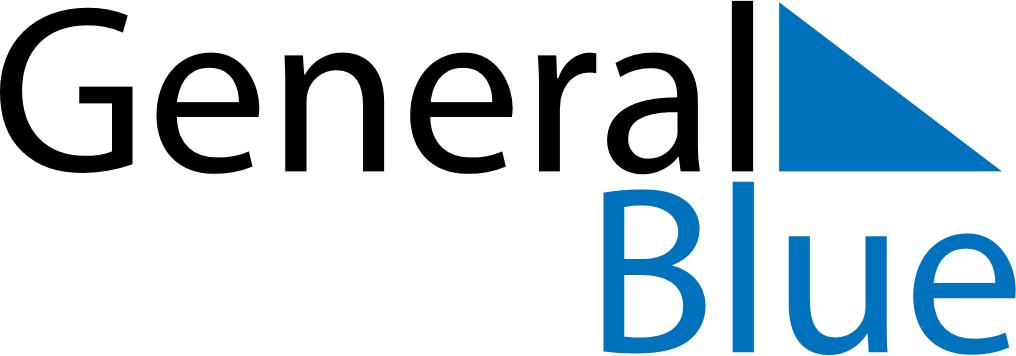 April 2025April 2025April 2025April 2025MexicoMexicoMexicoSundayMondayTuesdayWednesdayThursdayFridayFridaySaturday1234456789101111121314151617181819Maundy ThursdayGood FridayGood Friday202122232425252627282930